PJ-102AH Barrel jack 3D model (in KiCad 3D lib (?)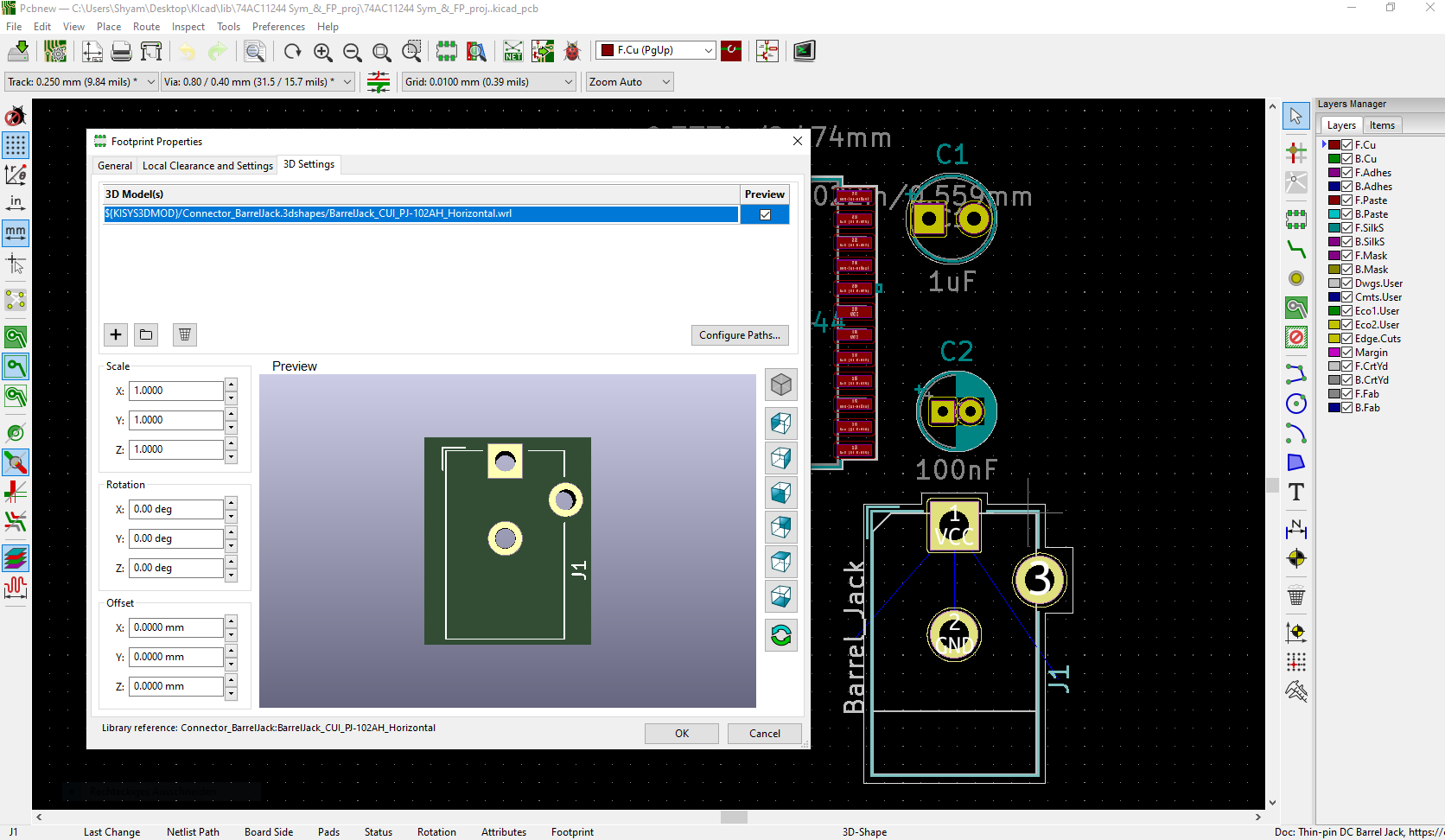 PJ-102AH barrel jack 3D model (step file from external source) overlapping KiCad (?) 3D model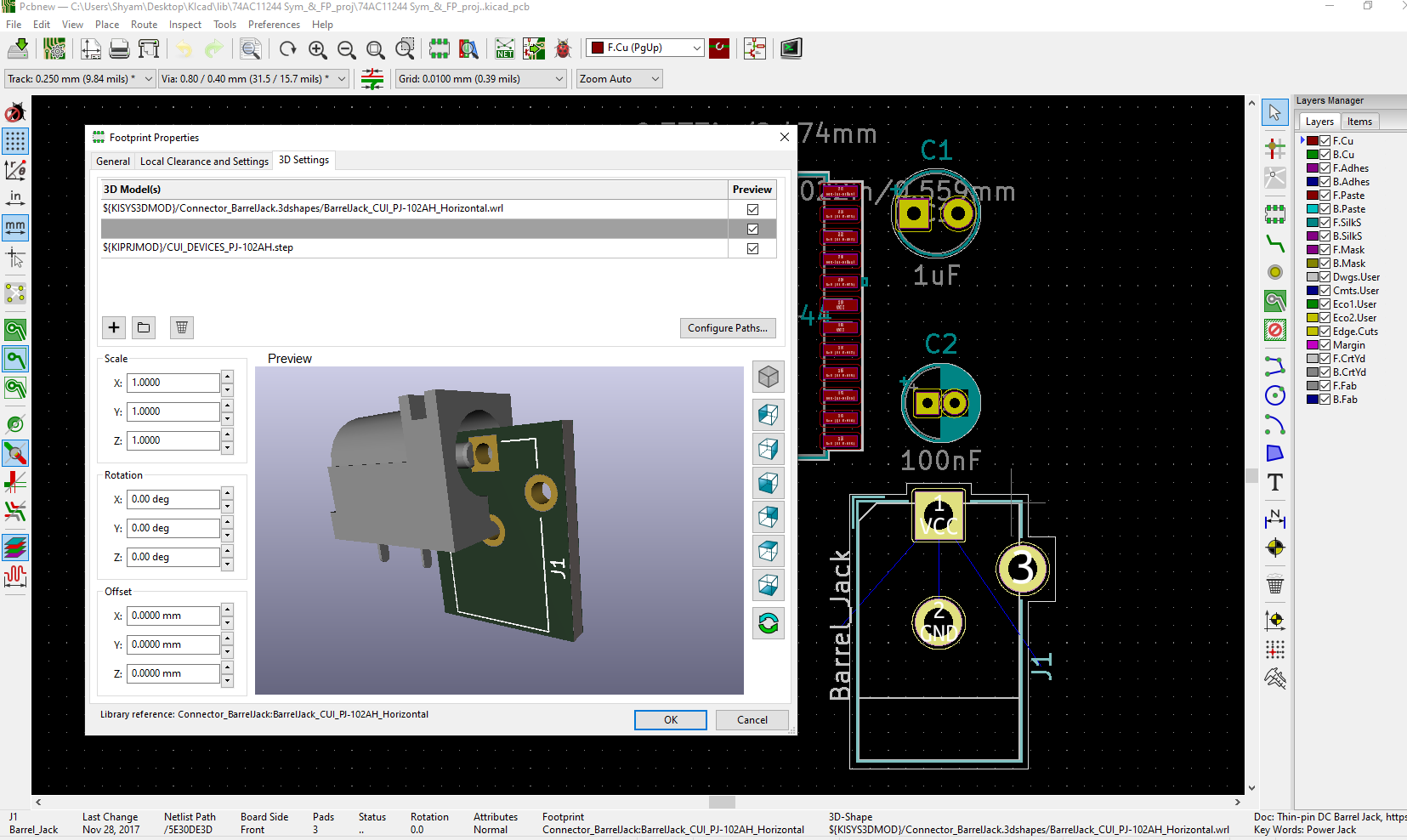 Question: How to remove the KiCad (?) 3D model? 